Karlshamn Inner Wheel Club                                                                                                                                       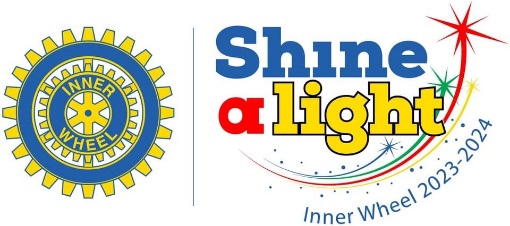 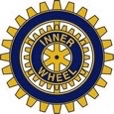                       Distrikt 240 SverigePresident	Sekreterare	 Klubbmästare                     Vice KlubbmästareChristina Elmeklo                            Carin Erlandsson	 Kerstin Sandström                             Catarina Henriksson0709 68 72 36      	0706 70 45 65              	 0705 61 83 73                                    0709 39 02 00celmeklo@outlook.com                       carinerlandsson@hotmail.com      kerstin.sandstrom@telia.com      bmchenriksson@gmail.comShine a lightMånadsbrev nr 1-3 2022-2023Kallelse	Karlshamn IWC inbjuder till månadsmöte torsdagen den 5 oktober kl. 18.00 på Hotell Carlshamn. Mat serveras till en kostnad av 250 kr. Betala helst i förväg på vårt BG 5585–9417 eller med SWISH nr 123 173 73 29, lägg då till 2 kr, tack!  Föregående möte	Vid föregående möte genomfördes årsmötesförhandlingar och buffé avnjöts tillsammans med gäster från vår vänort Fredriksberg. Ett särskilt tack till Christina Elmeklo med make, som upplät sitt hem vid detta tillfälle.	Vid mötet var Sisi Gustafsson och Ulla Olofsson gäster.Anmälan	Anmälan senast måndagen den 2 oktober till en av våra klubbmästare även om du betalat in i förväg.	Kerstin 0705 61 83 73, kerstin.sandstrom@telia.com 	Catarina 0709 39 02 00 bmchenriksson@gmail.com Program	Denna gång gästas vi av Una Qvarnström som berättar om produkten Bärta och dottern Pias företag Sweden Temptations,  som av groddade och fermenterade gula ärtor utvecklat ett svenskproducerat alternativ till sojabönsprodukter.Klubbärenden 	En liten påminnelse om att medlemsavgiften ska betalas. Den är 535 SEK och betalas in på BG 5585 – 9417.	Den 8-9 september hade vi vänortsbesök från Fredriksberg med, bland annat, besök hos Jonny Martinsson, månadsmöte med buffé och utfärd till Tjärö. Besöket utföll till belåtenhet och danskorna ser fram emot ett besök från oss.	Den 14 oktober är det distriktsmöte i Ljungby. IWC Karlshamn har 3 delegater som utsågs vid valmötet i våras. Andra åtaganden denna helg har lett till att vi har två vakanser och undrar nu om det är någon av er, övriga medlemmar, som skulle vilja delta som våra delegater på distriktsmötet. Besked om detta meddelas till Carin Erlandsson, carinerlandsson@hotmail.com eller                070-670 45 65 senast den 2 oktober. 	Samtliga medlemmar är välkomna att närvara. Inbjudan bifogas detta utskick.	Siv Sisi Gustafsson och Helén Wåhlin har visat intresse och vill gärna bli medlemmar i vår förening.Aktiviteter     SoS – Sy och Sticka, varannan tisdag mellan kl 13-1626 sept.  Cecilia Holmberg, Rosenkällevägen 1710 okt Ulla Pott, Garvaregatan 2Konstföreläsning 3 oktober kl. 10-12 på Karlshamns museum Expressenhallen, ingång porten på Drottninggatan.Kommande    möten	2 november apotekare Hussein Hussein besöker klubben	7 december stundar julfestStyrelsemöte 	Styrelsen kommer att ha nästa möte 9 oktober kl. 10.00 hos Carin Erlandsson.Hemsidor	IW Sverige www.innerwheel.se	Karlshamn Rotary   rotary2400.se/clubInfo/karlshamn	Karlshamn-Mörrum Rotary   rotary2400.se/clubInfo/karlshamn-mörrumFacebook	Inner Wheel Sverige	Inner Wheel Karlshamn (vår slutna grupp)		Med IW hälsningarPresident Christina Elmeklo	Sekreterare Carin Erlandsson